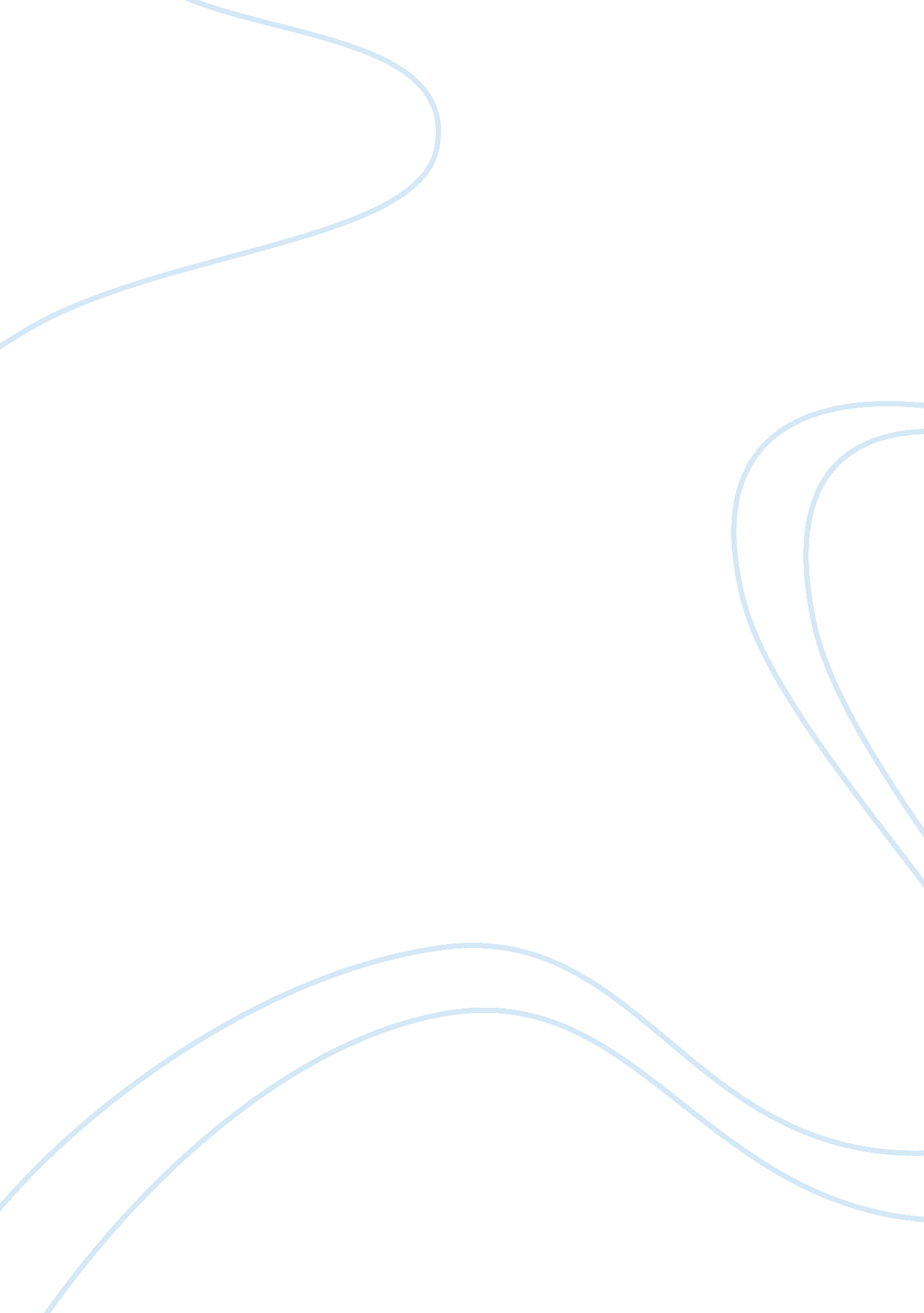 Make a choice it s time essay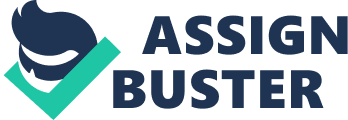 For example, some of those lies are “ being a Christian is too hard” or “ l can’t be saved and have fun. ” Not true. Saying yes to the Lord is one of the greatest decisions one can make in their life. When you say yes to the Lord’s will there will be all kinds of attacks that will come to get you to rethink that new found decision and yes it can be challenging, but so are a lot of other circumstances we face in life. Deciding to get a college degree is challenging, starting your own business is challenging, learning to fly a plane is challenging, but you fight and work hard for that dream to become reality. So why is it so hard for people to fight and press on when it comes to the things of God? The same way you apply yourself to accomplish your goals you can apply that same faith and dedication to your Christian walk. Stop making excuses and giving into those lying thoughts. As a believer I am still able to enjoy myself and have a great time, and I do not have to live like the world to do so. Drugs and alcohol do not make a good time but they are merely just an escape goat that people use to act out and do what they are afraid to do sober which often times is bought on by fear ND what others may think of them. Yes, there are certain things that you have to give up when you decide to pick up your cross but when you begin to see the power of God manifest in your life it is so worth it. The closer you move towards God you will notice that you do not even desire to do what you’ve done in the past. Each time you feel tempted to fall into sinful nature start asking yourself these questions, “ Is this worth jeopardizing my relationship with Christ? ” “ Will this glorify God? ” There is nothing that is greater than God. Pray the decision you make is to live for God. Stand firm in your decision and fight when obstacles come your way. Remember that the Lord is on your side and He will never leave you. “ Be strong and of good courage, do not fear nor be afraid of them; for the Lord your God, He is the One who goes with you. He will not leave you nor forsake you. ” Deuteron 31 Once you’ve made that agreement in your heart, begin to transition yourself from the ways of this world. As believers we cannot do everything that the world is doing and we cannot think the way the world thinks. When we become a part of Jesus team we are no longer a part of the world’s system. 